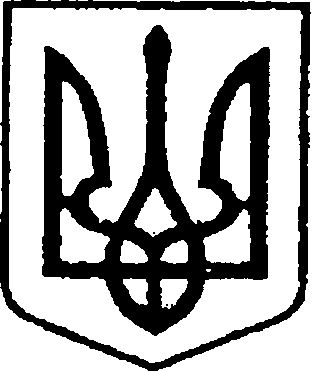                                                         УКРАЇНА                                         ЧЕРНІГІВСЬКА ОБЛАСТЬН І Ж И Н С Ь К А    М І С Ь К А    Р А Д АВ И К О Н А В Ч И Й    К О М І Т Е Т					Р І Ш Е Н Н Явід 27 липня  2023 р.             	      	м. Ніжин    			№ 310Про встановлення меморіальноїдошки  Котляру О.І.на будівлі ЗОШ № 11за адресою м.Ніжин, вул. Євлашівська, 73	Відповідно до ст. 32, 40, 42, 59  Закону України «Про місцеве самоврядування в Україні», Регламенту виконавчого комітету Ніжинської міської ради VІІІ скликання, затвердженого рішенням Ніжинської міської ради Чернігівської області від 24 грудня 2020 року № 27-4/2020, звернення директора Ніжинської ЗОШ № 11 Олега Манойленка  від 22.06.2023 року  та з метою вшанування загиблого  захисника України Котляра Олексія Івановича  виконавчий комітет Ніжинської міської ради вирішив:	1. Встановити меморіальну дошку КОТЛЯРУ Олексію Івановичу   на  будівлі ЗОШ № 11   за адресою  м. Ніжин, вул. Євлашівська, 73. Текст меморіальної дошки додається. 	2. Т.в.о. начальника відділу інформаційно-аналітичної роботи 
та комунікацій з громадськістю виконавчого комітету Ніжинської міської ради   Пустовіту С.М.  забезпечити оприлюднення цього рішення шляхом розміщення на офіційному сайті Ніжинської міської ради.                              	3. Контроль за виконанням рішення покласти на заступника міського голови з питань діяльності виконавчих органів ради Смагу С.С.Міський голова 					  		Олександр КОДОЛАВізують:Начальник управління культуриі туризму Ніжинської міської ради			          Тетяна БАССАКЗаступник міського голови з питань діяльності виконавчих органів влади							Сергій СМАГАНачальник  відділу юридично-кадрового забезпечення 					В’ячеслав ЛЕГАКеруючий справами виконавчого комітету 						Валерій САЛОГУБЗатверджено рішення виконавчого комітету Ніжинської міської радивід  27.07. 2023 р. № 310Текст меморіальної дошки«У цьому закладі здобував освіту КОТЛЯР Олексій Іванович. 30.03.1985-30.12.2022рр. Загинув, захищаючи суверенітет та територіальну цілісність України. Вічна слава Герою!»Пояснювальна записка  до проєкту рішення виконавчого комітету«Про встановлення меморіальної дошки  Котляру О.І.на будівлі ЗОШ № 11 за адресою м.Ніжин, вул. Євлашівська, 73»1. Обґрунтування необхідності прийняття акта Проект рішення виконавчого комітету  Ніжинської міської ради «Про встановлення меморіальної дошки  Котляру О.І. на будівлі ЗОШ № 11 за адресою м.Ніжин, вул. Євлашівська, 73»  розроблено відповідно до ст. 32, 40, 42, 59  Закону України «Про місцеве самоврядування в Україні», Регламенту виконавчого комітету Ніжинської міської ради VІІІ скликання, затвердженого рішенням Ніжинської міської ради Чернігівської області від 24 грудня 2020 року № 27-4/2020, звернення директора Ніжинської ЗОШ № 11 Олега Манойленка  від 22.06.2023 року  та з  метою вшанування загиблого  захисника України Котляра Олексія Івановича.Встановлення меморіальної дошки  на честь загиблого захисника України на навчальному закладі, де він здобував освіту, важливий крок у збереженні пам’яті,  патріотичному вихованні та вшануванні захисників, які загинули на бойовому посту під час російського вторгнення на територію України.2. Загальна характеристика і основні положення проектуПроект рішення складається з  3  пунктів.Пункт 1 містить інформацію про встановлення меморіальних дощок на будівлі ЗОШ  № 11 за адресою м.Ніжин, вул. Євлашівська, 73. Додається Пункт 2 містить інформацію про забезпечення оприлюднення даного рішення на сайті міської ради.Пункт 3  визначає контролюючого за організацію виконання даного рішення.Начальник управління культуриі туризму									Тетяна БАССАК